“HO DECISO PRENDERO’ UN CANE!“ – LA REGIONE EMILIA ROMAGNA, LANCIA LA CAMPAGNA INFORMATIVA.Il Comune di Carpineti (RE), informa che la Regione Emilia Romagna ha divulgato la campagna informativa regionale per l'adozione e l'acquisto consapevoli di un cane. In Emilia Romagna ci sono 66 canili dove si trovano migliaia di cani curati, dotati di microchip e sterilizzati, che aspettano solo di essere adottati.Avere un cane è un'esperienza bella, ma anche molto impegnativa, e per questo la Regione ER lancia la "Campagna regionale per l'adozione e l'acquisto consapevole di un cane". Una brochure di guida e un video che promuove l'adozione di un cane dai canili regionali sono consultabili per aiutare a fare una una scelta consapevole.
Il materiale è scaricabile dal portale ER-Salute salute.regione.emilia-romagna.it e anche su www.anagrafecaninarer.it/acrer/default e su www.facebook.com/RegioneEmiliaRomagna.Il video: http://salute.regione.emilia-romagna.it/documentazione/multimedia/video/adotta-un-cane-la-campagna-informativa-dellemilia-romagna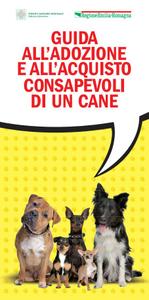 